Załącznik nr 1 do SWZ ........................................................Nazwa (firma) albo imię i nazwisko, siedziba albo miejsce zamieszkania i adres WykonawcyFORMULARZ OFERTOWYUNIWERSYTET MEDYCZNY w BIAŁYMSTOKUul. Jana Kilińskiego 115-089 BiałystokOdpowiadając na ogłoszenie o przetargu nieograniczonym na dostawę drobnego sprzętu laboratoryjnego dla poszczególnych Zakładów UMB do celów naukowo-badawczych, z podziałem na 6 części, zgodnie z wymogami określonymi w specyfikacji warunków zamówienia, oferujemy wykonanie zamówienia, za cenę:1) dostawa drobnego sprzętu laboratoryjnego będącego częścią 1, za cenę: brutto: ......................... PLN; słownie: .................................................................................................................. PLN;zgodnie z FORMULARZEM CENOWYM (załącznikiem nr 2) stanowiącym integralną część niniejszej oferty,2) dostawa drobnego sprzętu laboratoryjnego będącego częścią 2, za cenę: brutto: ......................... PLN; słownie: .................................................................................................................. PLN;zgodnie z FORMULARZEM CENOWYM (załącznikiem nr 2) stanowiącym integralną część niniejszej oferty,3) dostawa drobnego sprzętu laboratoryjnego będącego częścią 3, za cenę: brutto: ......................... PLN; słownie: .................................................................................................................. PLN;zgodnie z FORMULARZEM CENOWYM (załącznikiem nr 2) stanowiącym integralną część niniejszej oferty.4) dostawa drobnego sprzętu laboratoryjnego będącego częścią 4, za cenę: brutto: ......................... PLN; słownie: .................................................................................................................. PLN;zgodnie z FORMULARZEM CENOWYM (załącznikiem nr 2) stanowiącym integralną część niniejszej oferty,5) dostawa drobnego sprzętu laboratoryjnego będącego częścią 5, za cenę: brutto: ......................... PLN; słownie: .................................................................................................................. PLN;zgodnie z FORMULARZEM CENOWYM (załącznikiem nr 2) stanowiącym integralną część niniejszej oferty,6) dostawa drobnego sprzętu laboratoryjnego będącego częścią 6, za cenę: brutto: ......................... PLN; słownie: .................................................................................................................. PLN;zgodnie z FORMULARZEM CENOWYM  (załącznikiem nr 2) stanowiącym integralną część niniejszej oferty,Podana przez nas cena zawiera wszelkie koszty związane z realizacją przedmiotu zamówienia. Dostawy stanowiące przedmiot niniejszego zamówienia zrealizujemy w terminie: ……………… dni roboczych od daty zawarcia umowy.1Oświadczamy, że zapoznaliśmy się ze specyfikacją warunków zamówienia oraz wzorem umowy, przyjmujemy warunki w nich zawarte i nie wnosimy do nich żadnych zastrzeżeń oraz, że zdobyliśmy konieczne informacje do przygotowania oferty. Oświadczamy, iż dostarczony towar będzie najwyższej jakości, z terminem gwarancji minimum 12 miesięcy od daty otrzymania przez Zamawiającego towaru odpowiednio opakowany (opakowanie oryginalne producenta) 
i oznakowany.Oświadczam, że wypełniłem obowiązki informacyjne przewidziane w art. 13 lub art. 14 RODO2) wobec osób fizycznych, od których dane osobowe bezpośrednio lub pośrednio pozyskałem 
w celu ubiegania się o udzielenie zamówienia publicznego w niniejszym postępowaniu.*Oświadczamy, że asortyment stanowiący przedmiot umowy pochodzi z bieżącej produkcji 
i posiada wszelkie wymagane prawem atesty i świadectwa dopuszczające go do obrotu na terytorium Rzeczpospolitej Polskiej. Zobowiązujemy się również, że  wraz z dostawą przedmiotu zamówienia dostarczymy - na żądanie Zamawiającego - atesty i świadectwa, o ile są wymagane prawem. Oświadczamy, że uważamy się za związanych niniejszą ofertą na czas wskazany w SWZ.Zobowiązujemy się, w przypadku przyznania nam zamówienia, do jego zrealizowania 
w ramach ceny ofertowej.Akceptujemy warunek, że zapłata za dostawę nastąpi w terminie do 30 dni, licząc od daty otrzymania przez Zamawiającego faktury VAT i po odebraniu dostawy. Oświadczamy, że załączone do specyfikacji warunków zamówienia wymagania stawiane Wykonawcy oraz postanowienia umowy, zostały przez nas zaakceptowane bez żadnych zastrzeżeń i zobowiązujemy się w przypadku wyboru naszej oferty, do zawarcia umowy w miejscu i terminie wyznaczonym przez Zamawiającego. Czy wykonawca jest mikro, małym lub średnim przedsiębiorcą**?  mikroprzedsiębiorstwo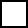   małe przedsiębiorstwo  średnie przedsiębiorstwo  jednoosobowa działalność gospodarcza  osoba fizyczna nieprowadząca działalności gospodarczejinny rodzajOświadczamy, iż- 	nie podlegamy wykluczeniu z postępowania na podstawie art. 7 ust. 1 ustawy z dnia 13 kwietnia 2022r. o szczególnych rozwiązaniach w zakresie przeciwdziałania wspieraniu agresji na Ukrainę oraz służących ochronie bezpieczeństwa narodowego;- 	nie podlegamy wykluczeniu z postępowania na podstawie art. 5k ust. 1 Rozporządzenia Rady (UE) 2022/576 z dnia 8 kwietnia 2022 r. w sprawie zmiany rozporządzenia (UE) nr 833/2014 dotyczącego środków ograniczających w związku z działaniami Rosji destabilizującymi sytuację na Ukrainie;- 	w stosunku do podwykonawców oraz podmiotu/tów, na którego/ych zasoby powołuję się 
w niniejszym postępowaniu, nie zachodzą podstawy wykluczenia z postępowania o udzielenie zamówienia na podstawie art. 5k ust. 1 Rozporządzenia Rady (UE) 2022/576 z dnia 8 kwietnia 2022 r. w sprawie zmiany rozporządzenia (UE) nr 833/2014 dotyczącego środków ograniczających w związku z działaniami Rosji destabilizującymi sytuację na Ukrainie.Numer rachunku bankowego Wykonawcy, na który powinny zostać przelane środki za realizację przedmiotu zamówienia:……………....................................................................Oświadczamy pod groźbą odpowiedzialności karnej, iż załączone do oferty dokumenty opisują stan faktyczny, aktualny na dzień otwarcia ofert (art. 233 k.k.).Nasz numer REGON ..................................., 	NIP: ...........................................Województwo: ................................	Tel.: .......................	Adres internetowy: .............................. Strona internetowa: ...................................Osoba upoważniona do koordynowania dostaw z Zamawiającym w przypadku udzielenia nam zamówienia to: .................................................................. nr tel. .................................Osoba uprawniona do podpisania umowy:Imię: ………………………...., Nazwisko: ……………..………..Stanowisko: ………………….................................................…15.  Integralną część oferty stanowią następujące dokumenty: ....................................................................................................................................................................................................................................................16. Zgodnie z art. 18 ust. 3 ustawy Prawo zamówień publicznych, Wykonawca zastrzega, 
iż wymienione niżej dokumenty, składające się na ofertę, nie mogą być udostępnione innym uczestnikom postępowania:……………………………………………………………………………………………………………………………..17. Inne informacje Wykonawcy: …………………………………………………………………………kwalifikowany podpis elektroniczny WykonawcyUwaga:1)Wypełnia Wykonawca zgodnie z Częścią XVII SWZ. W przypadku, gdy Wykonawca nie wpisze zaoferowanego terminu dostawy, Zamawiający przyjmie termin maksymalny dopuszczony.  *)   W przypadku gdy wykonawca nie przekazuje danych osobowych innych niż bezpośrednio jego dotyczących lub zachodzi wyłączenie stosowania obowiązku informacyjnego, stosownie do art. 13 ust. 4 lub art. 14 ust. 5 RODO treści oświadczenia wykonawca nie składa (usunięcie treści oświadczenia np. przez jego wykreślenie).**) Mikro przedsiębiorstwo to przedsiębiorstwo, które zatrudnia mniej niż 10 osób i którego roczny obrót lub suma bilansowa nie przekracza 2 mln EUR. Małe przedsiębiorstwo to przedsiębiorstwo, które zatrudnia mniej niż 50 osób i którego roczny obrót lub suma bilansowa nie przekracza 10 mln EUR. Średnie przedsiębiorstwo to przedsiębiorstwo, które zatrudnia mniej niż 250 osób i którego roczny obrót nie przekracza 50 mln EUR lub suma bilansowa nie przekracza 43 mln EUR